Romanesque Art1000-1200 CE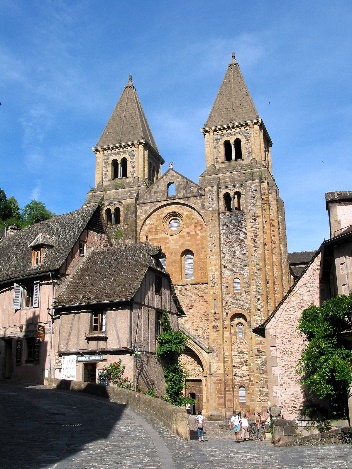 Discuss how the design of the Romanesque church at Sainte-Foy reflects symbolic and practical functions.  Discuss how two design elements contributed to the religious experience for medieval Christians.VOCABULARYArcade-Archivolt-Baptistery-Bay-Campanile-Cathedral-Clerestory-Compound pier-Embroidery-Jamb-Last Judgement-Mandorla-Narthex-Portal-Radiating chapel-Reliquary-Rib Vault-Tapestry-Transept-Transverse arch-Triforium-Trumeau-Tympanum-Vault-Voussoir-